Об утверждении Порядка организации обучения по медицинским показаниям по основным общеобразовательным программам на домуВ соответствии с Федеральным законом от 06.10.2003 № 131-ФЗ «Об общих принципах организации местного самоуправления в Российской Федерации», Федеральным законом от 29.12.2012 № 273-ФЗ «Об образовании в Российской Федерации», Администрация Пограничного муниципального округаПОСТАНОВЛЯЕТ:1. Утвердить прилагаемый Порядок организации обучения по медицинским показаниям по основным общеобразовательным программам на дому.2. Признать утратившим силу постановление от 31.03.2015 № 236 «Об утверждении Порядка организации обучения по медицинским показаниям по основным общеобразовательным программам на дому».3. Настоящее постановление разместить на сайте Администрации и Думы Пограничного муниципального округа.4. Контроль за исполнением возложить на начальника отдела образования Администрации Пограничного муниципального округа.Глава муниципального округа-глава Администрациимуниципального округа                                                О.А. АлександровТ.В. Третьякова21 5 77 Утвержденпостановлением АдминистрацииПограничного муниципального округаот _______________   № ________Положение о порядкеорганизации обучения по медицинским показаниямпо основным общеобразовательным программам на дому1. Общие положения1.1. Действие настоящего Порядка распространяется на муниципальные образовательные организации, реализующие основные общеобразовательные программы дошкольного, начального общего, основного общего и среднего общего образования в Пограничном муниципальном округе (далее - образовательные организации).1.2. Федеральным законом от 29 декабря 2012 года № 273 «Об образовании в Российской Федерации» (далее – Закон об образовании) образование обучающихся, осваивающих основные общеобразовательные программы, в том числе адаптированные основные общеобразовательные программы, и нуждающихся в длительном лечении, а также детей-инвалидов, которые по состоянию здоровья не могут посещать образовательные организации, может быть организовано обучение на дому. 1.3. Основанием для организации обучения на дому являются заключение медицинской организации в соответствии с перечнем заболеваний, наличие которых дает право детям на обучение по основным общеобразовательным программам на дому, утвержденный приказом Министерства здравоохранения РФ от 30 июня 2016г. № 436н, и заявление родителей (законных представителей), по форме согласно Приложению 1 к Порядку.В исключительных случаях по заявлению родителей (законных представителей) обучающихся на дому обучение по основным общеобразовательным программам на основании медицинского заключения может быть организовано в учебных помещениях образовательной организации.1.4. Зачисление обучающихся на дому в образовательную организацию при переводе по новому месту жительства осуществляется в общем порядке, установленном действующим законодательством для приема граждан в образовательные организации.1.5. Между образовательной организацией и родителями (законными представителями) обучающихся на дому заключается договор об оказании образовательных услуг в форме обучения на дому согласно Приложению 2 к Порядку.2. Организация обучения на дому2.1. Обучение на дому осуществляется как самостоятельно образовательной организацией, закрепленной за территорией, на которой проживает учащийся, нуждающийся в длительном лечении, который по состоянию здоровья не может посещать образовательную организацию, так и посредством сетевых форм   реализации образовательных программ.2.2. Для организации обучения на дому родителями (законными представителями) обучающихся на дому представляются в образовательную организацию заявление и заключение медицинской организации.2.3. Руководителем образовательной организации в течение 5 рабочих дней со дня подачи заявления издается распорядительный акт об организации обучения на дому для каждого обучающегося по форме согласно Приложению 3 к Порядку.2.4. Обучение учащихся, осваивающих общеобразовательные программы на дому, осуществляются по индивидуальным учебным планам, которые составляются заместителем руководителя по учебно-воспитательной работе образовательной организации на основе учебного плана образовательной организации (с обязательным включением всех предметов учебного плана, минимума контрольных и практических работ, сроков проведения промежуточной аттестации) с учетом индивидуальных особенностей ребенка, в соответствии с санитарно-гигиеническими требованиями и медицинскими рекомендациями, согласовывается с родителями (законными представителями) обучающихся на дому и утверждается локальными нормативными актами организации, осуществляющей образовательную деятельность. При реализации общеобразовательных программ с использованием сетевой формы – совместно всеми организациями, участвующими в осуществлении образовательной деятельности.2.5. Заместителем руководителя по учебно-воспитательной работе образовательной организации составляется расписание учебных занятий с учетом мнения родителей (законных представителей) обучающихся на дому и утверждается распорядительным актом руководителя образовательной организации.2.6. Заместителем руководителя по учебно-воспитательной работе образовательной организации ведется журнал учета проведенных занятий для каждого обучающегося на дому, в котором педагогические работники записывают дату занятия, тему и содержание пройденного материала, количество проведенных часов, домашнее задание и отметки.2.7. Заместителем руководителя по учебно-воспитательной работе образовательной организации регулярно осуществляется контроль за своевременным проведением занятий на дому, выполнением рабочих программ по предметам и методикой обучения.2.8. Оценивание знаний, умений и навыков обучающихся на дому осуществляется в соответствии с требованиями локального акта образовательной организации.2.9. Общие сведения об обучающихся на дому, данные о текущей успеваемости, результатах промежуточной и (или) итоговой аттестации вносятся в электронный журнал соответствующего класса.2.10. Образовательной организацией обучающимся на дому предоставляются бесплатно в пользование на время получения образования учебники, учебные пособия, а также учебно-методические материалы, средства обучения и воспитания.2.11. На основании заключения медицинской организации по заявлению родителей (законных представителей) и в целях социальной адаптации обучающийся на дому вправе участвовать во внеурочных и внеклассных мероприятиях.2.12. По заявлению родителей (законных представителей) обучающегося на дому, при отсутствии медицинских противопоказаний для работы с компьютером, обучение на дому может быть организовано с использованием дистанционных образовательных технологий.3. Примерные учебные планы3.1. Максимальный общий объем недельной нагрузки учащегося не должен превышать гигиенические требования к максимальному общему объему недельной нагрузки обучающихся, определенных СанПиН 2.4.2.2821-10 и СанПиН 2.4.2.3286-15, утвержденными постановлением Главного государственного санитарного врача Российской Федерации от 10.07.2015 № 26.3.2. Индивидуальные учебные планы разрабатываются с учетом примерных основных, в том числе адаптированных, образовательных программ начального общего, основного общего и среднего общего образования, а также примерных основных общеобразовательных программ обучающихся с умственной отсталостью (интеллектуальными нарушениями) в соответствии с федеральными  государственными образовательными стандартами общего образования: утвержденных приказом Министерства образования и науки Российской Федерации  № 373 от 06.10.2009  «Об утверждении и введении в действие федерального государственного образовательного стандарта начального общего образования», приказом Министерства образования  науки Российской Федерации от 17.12.2010    № 1897 «Об утверждении федерального государственного образовательного стандарта основного общего образования», приказом Министерства образования  науки Российской Федерации от 17.05.2012 № 413 «Об утверждении федерального государственного образовательного стандарта среднего общего образования», приказом Министерства образования  науки Российской Федерации от 19.12.2014   № 1598 «Об утверждении федерального государственного образовательного стандарта начального общего образования обучающихся с ограниченными возможностями здоровья», приказом Министерства образования  науки Российской Федерации от 19.12.2014 № 1599 «Об утверждении федерального государственного образовательного стандарта образования обучающихся с умственной отсталостью (интеллектуальными нарушениями).Примерные недельные учебные планы обучающихся на дому--------------------------------<*> Для I-IV классов всех общеобразовательных организаций Пограничного муниципального округа, в которых переход на ФГОС НОО начался с 01.09.2011.Примерный годовой учебный план для обучающихся на дому--------------------------------<*> Для I-IV классов всех общеобразовательных организаций Пограничного муниципального округа, в которых переход на ФГОС НОО начался с 01.09.2011.3.3. При прохождении обучения в соответствии с индивидуальным учебным планом график его реализации может быть изменен организацией, осуществляющей образовательную деятельность, с учетом состояния здоровья учащегося и назначенного ему лечения при согласовании с родителями (законными представителями) учащегося.3.4. Занятия в рамках компонента образовательной организации могут проводиться в малых группах (до 4 человек) для решения задач формирования коммуникативных навыков и социальной адаптации обучающихся.3.5. Одной из важнейших составляющих организации обучения на дому является самостоятельная работа обучающегося на дому, выполняемая по заданию педагогического работника, под его руководством, в том числе с использованием дистанционных технологий.Содержание самостоятельной работы обучающегося на дому должно быть описано в рабочей программе по предмету и направлено на расширение и углубление практических знаний и умений по данному предмету, на усвоение межпредметных связей.3.6. Выбор вариантов проведения занятий, соотношение групповой                и самостоятельной работы определяются образовательной организацией в зависимости от особенностей психофизического развития и возможностей обучающегося на дому, особенностей эмоционально-волевой сферы, характера течения заболевания, рекомендаций медицинской организации и отсутствия противопоказаний для занятий  в группе. 3.7. В случае болезни педагогического работника (не позже чем через 3 рабочих дня) заместитель руководителя по учебно-воспитательной работе образовательной организации производит замещение занятий с обучающимся на дому с целью выполнения индивидуального учебного плана.3.8. В случае болезни обучающегося на дому педагогический работник с целью выполнения индивидуального учебного плана проводит пропущенные занятия         в дополнительное время по согласованию с родителями (законными представителями) обучающегося на дому.3. Финансовое обеспечение обучения на домуОплата труда учителей осуществляется в соответствии с п. 4.9, 4.10 Методических рекомендаций по формированию системы оплаты труда работников общеобразовательных организаций письма Министерства образования и науки Российской Федерации от 29.12.2017 № ВП-1992/02. Приложение № 1к ПорядкуФОРМА ЗАЯВЛЕНИЯРОДИТЕЛЕЙ (ЗАКОННЫХ ПРЕДСТАВИТЕЛЕЙ) РЕБЕНКАНА ОРГАНИЗАЦИЮ ОБУЧЕНИЯ НА ДОМУ                           Руководителю ____________________________________                                              (наименование образовательного учреждения)                                                     ________________________________________________                                       (фамилия и инициалы руководителя учреждения)                       от _____________________________________________                                         (фамилия, имя, отчество полностью)                       Место регистрации ______________________________                           ________________________________________________                           Сведения  о  документе,  подтверждающем   статус законного представителя                                                                            N, серия, дата  выдачи, кем выдан)                           ________________________________________________                        тел. ____________________                                 Заявление    Прошу организовать обучение на дому моего(ей) сына (дочери) _______________________________________________________________________________________________________,(Ф.И.О. полностью)обучающегося(ейся) ______ класса с ________ по _________ 20__/20__ учебного года.    Учебные занятия прошу проводить по адресу: ______________________________________________________________________________________________________________________    Заключение медицинской организации прилагается.    С   лицензией    на    осуществление   образовательной    деятельности, свидетельством о государственной аккредитации, Уставом ______________________________                                                                  (наименование образовательной организации)ознакомлен(а).    Дата _________________                      Подпись ___________________Приложение 2к ПорядкуДоговороб оказании образовательных услуг в форме обучения на дому___________________________                                  __________________________                     (место)                                                                                    (дата заключения договора)________________________________________________________________________________,(полное наименование образовательной организации)именуемое в дальнейшем «Организация», лицензия N _________________________, выданная________________________________________________________________________________,(наименование органа, выдавшего лицензию, дата выдачи лицензии)свидетельство о государственной аккредитации N ____________________________, выданное________________________________________________________________________________,(наименование органа, выдавшего свидетельство)на срок ____________, в лице руководителя _________________________________________,                                          (Ф.И.О. руководителя организации)действующего     на    основании     Устава,    с    одной    стороны,    и ___________________________________________________________________________________________,(Ф.И.О. родителя (законного представителя)родитель (законный представитель) обучающегося _____________________________________                                                                    (Ф.И.О. ребенка, класс)именуемый в дальнейшем «Представитель» и «Обучающийся»  с  другой  стороны, именуемые совместно «Стороны», подписали настоящий договор о нижеследующем1. Предмет договора1.1. Настоящим договором Стороны определяют взаимные права и обязанности при предоставлении Обучающемуся образовательных услуг в форме обучения на дому Организацией, реализующей основные общеобразовательные программы дошкольного, начального общего, основного общего, среднего общего образования (далее - обучение на дому).1.2. Организация обучения на дому регламентируется индивидуальным учебным планом (приложение N 1), годовым календарным графиком и расписанием занятий.2. Права и обязанности Сторон2.1. Организация:2.1.1. Обязуется обеспечить предоставление Обучающемуся обучение на дому в рамках федеральных государственных образовательных стандартов по предметам индивидуального учебного плана _____ класса согласно приложению к настоящему договору из расчета ___ часов в неделю.2.1.2. Предоставляет Обучающемуся на время обучения бесплатно учебники и учебные пособия, а также учебно-методические материалы, средства обучения и воспитания.2.1.3. Обеспечивает Обучающемуся методическую и консультативную помощь в процессе обучения в соответствии с индивидуальным учебным планом.2.1.4. Осуществляет промежуточную аттестацию Обучающегося в период ____________.2.1.5. Информирует Представителя, в том числе через сервис "Электронный дневник", о результатах текущего контроля за успеваемостью Обучающегося и итогах промежуточной аттестации.2.1.6. Осуществляет перевод Обучающегося в следующий класс по решению педагогического совета на основании результатов промежуточной аттестации.2.1.7. Допускает Обучающегося, не имеющего академической задолженности и в полном объеме выполнившего индивидуальный учебный план, к государственной итоговой аттестации по соответствующей образовательной программе.2.1.8. Обучающемуся, успешно прошедшему государственную итоговую аттестацию, выдает документ об образовании (аттестат об основном общем образовании или аттестат о среднем общем образовании).2.1.9. Организация имеет право требовать от Обучающегося и Представителя соблюдения Устава Организации, Правил внутреннего распорядка Организации, Правил для обучающихся и иных локальных актов Организации, регламентирующих ее деятельность.2.2. Представитель:2.2.1. Обеспечивает условия для организации образовательного процесса Обучающегося, включая организацию рабочего места Обучающегося и педагогического работника в соответствии с расписанием учебных занятий и наличие необходимых канцелярских принадлежностей в количестве, соответствующем возрасту и потребностям Обучающегося.2.2.2. Обеспечивает выполнение Обучающимся заданий педагогических работников и предоставление их педагогическим работникам.2.2.3. Выполняет и обеспечивает выполнение Обучающимся Устава Организации, Правил внутреннего распорядка Организации, Правил для обучающихся и иных локальных актов Организации, регламентирующих ее деятельность.2.2.4. Своевременно предоставляет Организации необходимые документы и сведения о личности и состоянии здоровья Обучающегося и сведения о родителях (законных представителях), а также сообщает об их изменении.2.2.5. Имеет право на получение в доступной форме информации о результатах освоения Обучающимся образовательной программы.2.2.6. Имеет право присутствовать на учебных занятиях.2.3. Обучающийся:2.3.1. Выполняет задания педагогических работников и представляет их педагогическим работникам.2.3.2. Выполняет Устав Организации, Правила внутреннего распорядка Организации, Правила для обучающихся и иные локальные акты Организации, регламентирующие ее деятельность.2.3.2. Пользуется академическими правами обучающихся.3. Срок действия договораНастоящий договор вступает в силу с момента его подписания Сторонами и действует по __________ 20__ г.Договор может быть изменен, дополнен по соглашению Сторон либо в соответствии с действующим законодательством Российской Федерации.4. Порядок расторжения договора4.1. Настоящий договор расторгается:- при отчислении Обучающегося из Организации по заявлению Представителя, в том числе в связи с получением образования (завершением обучения);- по соглашению Сторон.4.2. Договор может быть расторгнут в одностороннем порядке по заявлению Представителя.4.3. При ликвидации или реорганизации Организации; обязательства по данному договору переходят к правопреемнику Организации.5. Заключительная часть5.1. Настоящий договор составлен в 2 идентичных экземплярах по одному для каждой из Сторон. Один экземпляр хранится в Организации, другой - у Представителя. Оба экземпляра имеют равную юридическую силу.5.2. Адреса и подписи Сторон.Приложение 3к ПорядкуПРИКАЗ"__" ________________ 20__ г.                                                 N ___________________________________________________(место составления приказа)Об индивидуальном обучении на дому    В  соответствии с пунктом 6 статьи 41 Федерального закона от 29.12.2012 N  273-ФЗ  "Об  образовании  в  Российской  Федерации" и на основании медицинского заключения от "__" _______ 20__ г.ПРИКАЗЫВАЮ:1. Организовать обучение на дому обучающегося ___ класса _____________________________                                                                                                              (Ф.И.О. обучающегося)с "__" _____________ 20__ г. по "__" __________ 20__ г.2. Утвердить индивидуальный учебный план обучения на дому __________________________.                                                                         (Ф.И.О. обучающегося)3. Оплату за обучение на дому производить из расчета ______ часов в неделю следующим педагогическим работникам:4. Заместителю руководителя по учебно-воспитательной работе образовательной организации________________________________________________________________________________(Ф.И.О. заместителя руководителя)составить расписание учебных  занятий и представить  его  на  утверждение руководителю  образовательной   организации; осуществлять контроль за своевременным  проведением  учебных  занятий  педагогическими  работниками, выполнением  рабочих  программ  по  предметам,  методикой   индивидуального обучения и ведением журнала учета проведенных занятий.5. Классному руководителю ____________________________________ своевременно (Ф.И.О. классного руководителя)информировать родителей (законных представителей) об успеваемости обучающегося.6. Контроль за исполнением приказа возложить на заместителя руководителя по учебно-воспитательной работе образовательной организации ___________________________.                                                                       (Ф.И.О. заместителя руководителя)Руководитель образовательной организации __________/_______________________АДМИНИСТРАЦИЯПОГРАНИЧНОГО МУНИЦИПАЛЬНОГО ОКРУГАПРИМОРСКОГО КРАЯПОСТАНОВЛЕНИЕ30.10.2020      п. Пограничный             № 288Предметные областиУчебные предметыКоличество часов в неделю по классам <*>Количество часов в неделю по классам <*>Количество часов в неделю по классам <*>Количество часов в неделю по классам <*>Предметные областиУчебные предметыIIIIIIIVФилологияРусский язык и литературное чтение3,53,53,53,5ФилологияИностранный язык0,50,50,5Математика и информатикаМатематика2,5222Обществознание и естествознание (Окружающий мир)Окружающий мир (Человек, природа, общество)0,50,50,50,5Основы религиозных культур и светской этикиОсновы религиозных культур и светской этикиИскусство (Музыка и ИЗО)Технология (Художественный труд)Физическая культура0,5ИскусствоОсновы религиозных культур и светской этикиИскусство (Музыка и ИЗО)Технология (Художественный труд)Физическая культура1,51,51,51ТехнологияОсновы религиозных культур и светской этикиИскусство (Музыка и ИЗО)Технология (Художественный труд)Физическая культура1,51,51,51Физическая культураОсновы религиозных культур и светской этикиИскусство (Музыка и ИЗО)Технология (Художественный труд)Физическая культура1,51,51,51Компонент образовательной организацииКомпонент образовательной организации2222Обязательная нагрузка обучающегосяОбязательная нагрузка обучающегося10101010Часы самостоятельной работы обучающегосяЧасы самостоятельной работы обучающегося11131313Максимально допустимая нагрузка обучающегосяМаксимально допустимая нагрузка обучающегося21232323      Учебные предметы          Количество часов в неделю по классам        Количество часов в неделю по классам        Количество часов в неделю по классам        Количество часов в неделю по классам        Количество часов в неделю по классам        Количество часов в неделю по классам        Количество часов в неделю по классам        Количество часов в неделю по классам          Учебные предметы       IV   V   VI VVII VVIII  IX    X   XI  Русский язык и литература    3,5 33,5 33,5 22,5  2,5  2,5  2,5  2,5 Иностранный язык             0,5  1   1   1    1    1    1    1  Математика                  Информатика и ИКТ           2  3  2,5 2,5 2,5 2,5 3  3,5 Окружающий мир              (Человек, природа, общество) 0,5 Основы религиозных культур исветской этики               0,5 История                      1   1   1    1    1   1,5   1  Обществознание              00,5 00,5  0,5  0,5  0,5  0,5 Природоведение               1  География      0,5 0,5 0,5 0,5 0,5 0,5 Биология   0,5 0,5 0,5 0,5 0,5 0,5 Физика                       1    1    1    1    1  Химия                         1    1    1    1  Искусство                   Технология                  Физическая культура         Основы безопасности         жизнедеятельности             1  00,5 00,5 00,5   1    1    1    1  Компонент образовательной   организации                   2   2   2   2   1,5  1,5  1,5  1,5 Обязательная нагрузка       обучающегося                 10   12  12  12  13   13   14   14  Часы самостоятельной работы обучающегося                 13   17  18  20  20   20   20   20  Максимально допустимая      нагрузка обучающегося        23   29  30  32  33   33   34   34  Предметные областиУчебные предметыКоличество часов в неделю по классам <*>Количество часов в неделю по классам <*>Количество часов в неделю по классам <*>Количество часов в неделю по классам <*>Предметные областиУчебные предметыIIIIIIIVФилологияРусский язык и литературное чтение115,5119119119ФилологияИностранный язык171717Математика и информатикаМатематика82,5686868Обществознание и естествознание (Окружающий мир)Окружающий мир (Человек, природа, общество)16,5171717Основы религиозных культур и светской этикиОсновы религиозных культур и светской этикиИскусство (Музыка и ИЗО)Технология (Труд)Физическая культура17ИскусствоОсновы религиозных культур и светской этикиИскусство (Музыка и ИЗО)Технология (Труд)Физическая культура49,5515134ТехнологияОсновы религиозных культур и светской этикиИскусство (Музыка и ИЗО)Технология (Труд)Физическая культура49,5515134Физическая культураОсновы религиозных культур и светской этикиИскусство (Музыка и ИЗО)Технология (Труд)Физическая культура49,5515134Компонент образовательной организацииКомпонент образовательной организации66686868Обязательная нагрузка обучающегосяОбязательная нагрузка обучающегося330340340340Часы самостоятельной работы обучающегосяЧасы самостоятельной работы обучающегося363442442442Максимально допустимая нагрузка обучающегосяМаксимально допустимая нагрузка обучающегося693782782782      Учебные предметы           Количество часов в год по классам           Количество часов в год по классам           Количество часов в год по классам           Количество часов в год по классам           Количество часов в год по классам           Количество часов в год по классам           Количество часов в год по классам           Количество часов в год по классам            Учебные предметы       IV  V   VI  VII VVIII  IX    X   XI  Русский язык и литература   119 119 119  85   85   85   85   85  Иностранный язык             17  34  34  34   34   34   34   34  Математика                  Информатика и ИКТ            68 102  85  85   85   85   102  119 Окружающий мир              (Человек, природа, общество) 17 Основы религиозных культур исветской этики               17 История                      34  34  34   34   34   51   34  Обществознание               17  17   17   17   17   17  Природоведение               34 География                    17  17   17   17   17   17  Биология                     17  17   17   17   17   17  Физика                       34   34   34   34   34  Химия                        34   34   34   34  Искусство                   Технология                  Физическая культура         Основы безопасности         жизнедеятельности     34  17 17  17  34  34  34  34  Компонент образовательной   организации                  68  68  68  68   51   51   51   51  Обязательная нагрузка       обучающегося                3340 4408 4408  408  442  442  476  476 Часы самостоятельной работы обучающегося                4442 5578 6612  680  680  680  680  680 Максимально допустимая      нагрузка обучающегося       7782 9986 1102011088 11122 11122 11156 11156    Ф.И.О. педагогического            работника                 Предмет        Количествочасовв неделюКоличествочасовв год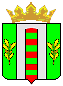 